22. I segni dei tempi 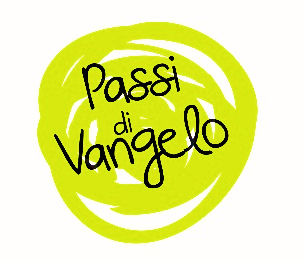 Spirito di Dio, donami un cuore docile all’ascolto.
Fa’ che io non ponga ostacoli alla Parola
che uscirà dalla bocca di Dio.
Che tale Parola non torni a lui
senza aver operato in me ciò che egli desidera
e senza aver compiuto ciò per cui l’hai mandata.(Carlo Maria Martini)Dal Vangelo secondo Matteo (16,1-12)Per iniziareIl capitolo 15 del vangelo secondo Matteo si chiude col racconto della moltiplicazione dei pani e dei pesci: eppure, all’inizio del capitolo 16, i farisei e i sadducei chiedono un segno, e i discepoli chiedono pane. I discepoli hanno ancora tanta strada da fare con Gesù per comprendere che è Lui il segno, è Lui il pane spezzato e condiviso: la fede è un cammino. Uno sguardo verso…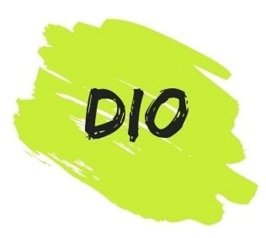 Può a prima vista sconvolgere questo Gesù che “li lasciò e se ne andò”. Ci sentiamo ripetere che Dio è sempre presente: cosa vuol dire, dunque, questo suo “andarsene”? Non tanto un Dio che se ne lava le mani, che ci lascia “nelle peste”, bensì un Dio libero. Un Dio che non può essere rinchiuso nei nostri schemi, un Dio che, se trova chiusura, lascia spazio e non si impone. Dio è libero e ci lascia liberi. Ma Dio ci ama, e anche se noi ce ne dimentichiamo, lui non si dimentica.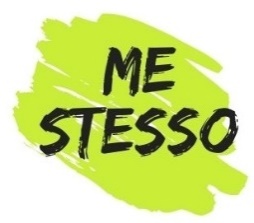 La fermezza dimostrata da Gesù in questo brano ci costringe a guardare all'essenziale: la Parola. Non solo, Gesù sprona i discepoli a “fare memoria”: “Non vi ricordate?”. Come i discepoli sono chiamati a ricentrarsi su ciò che hanno già vissuto con Gesù, anche noi siamo spronati a tornare costantemente alle esperienze che ci hanno colpiti, che ci hanno fatto incontrare Gesù. Non solo: questo brano ci dona anche una sana provocazione: che segni ci aspettiamo? Che aspettative abbiamo nei confronti di Dio? Spesso magari non troviamo ciò che cerchiamo o non riceviamo ciò che chiediamo: come mai?“Gente di poca fede!” Quante vole abbiamo sentito ripetere questa frase nei confronti di chi, agli occhi di alcuni, pare vivere nell'errore, o nei confrotni di chi si mostra dubbioso oppure di chi non crede affatto. E ancora, quante volte sentiamo persone che criticano aspramente la religione, la Chiesa, forse persino noi stessi per il fatto che crediamo. Come ci poniamo di fronte a queste situazioni? Come reagiamo di fronte a chi è “duro d'orecchi” oppure ci rifiuta?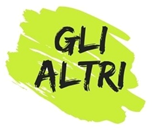 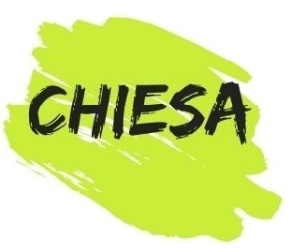 “Oggi il prete ha proprio esagerato: una predica eterna!” “A quella messa vado volentieri, il prete è proprio bravo: in due minuti la predica è finita!”. Situazioni e affermazioni molto comuni nelle nostre comunità cristiane. “Fare la predica” è da sempre sinonimo di “fare la morale”, “bacchettare”, “sgridare”. Che peccato! Pensare che il momento dell'omelia è solo un pezzetto del bel puzzle della celebrazione eucaristica. Pensare che il centro di tutto è la Parola, e l'omelia è un suo umile servizio. Come viviamo noi il momento dell'omelia? Ci fermiamo alla sua lunghezza oppure andiamo “oltre”?Il testimoneIllogica allegria (Giorgio Gaber)Da soloLungo l'autostradaAlle prime luci del mattinoA volte spengo anche la radioE lascio il mio cuore incollato al finestrinoLo soDel mondo e anche del restoLo soChe tutto va in rovinaMa di mattinaQuando la gente dormeCol suo normale malumoreMi può bastare un nienteForse un piccolo baglioreUn'aria già vissutaUn paesaggio o che ne soE sto beneIo sto bene come uno quando sognaNon lo so se mi convieneMa sto bene, che vergognaIo sto beneProprio ora, proprio quiNon è mica colpa miaSe mi capita cosìÈ come un'illogica allegriaDi cui non so il motivoNon so che cosa siaÈ come se improvvisamenteMi fossi preso il dirittoDi vivere il presenteIo sto beneQuest'illogica allegriaProprio ora, proprio quiDa soloLungo l'autostradaAlle prime luci del mattino.La sua Parola diventa la nostra preghieraLa tua vita e questa Parola oggi si incontrano e può nascerne una preghiera: quale aspetto della tua vita risuona in questa Parola? Prova a dare forma ai tuoi pensieri e trasformarli in preghiera di lode, di ringraziamento, di perdono, di supplica, di intercessione. Se vuoi, puoi condividere in gruppo la tua preghiera. Quale preghiera nasce spontanea nel tuo cuore a partire da questo Vangelo? Fai sgorgare liberamente la tua preghiera …Chiedi al Signore di aiutarti ad avere uno sguardo diverso sulla tua vita. Prova a ringraziarlo per...oppure prega con le parole del salmoSalmo 127 (126)Se il Signore non costruisce la casa,
invano si affaticano i costruttori.
Se il Signore non vigila sulla città,
invano veglia la sentinella.

Invano vi alzate di buon mattino
e tardi andate a riposare,
voi che mangiate un pane di fatica:
al suo prediletto egli lo darà nel sonno.

Ecco, eredità del Signore sono i figli,
è sua ricompensa il frutto del grembo.

Come frecce in mano a un guerriero
sono i figli avuti in giovinezza.

Beato l'uomo che ne ha piena la faretra:
non dovrà vergognarsi quando verrà alla porta
a trattare con i propri nemici.oppure insieme intonate un canto